THE BIOPSYCHOLOGICAL BASICS OF LIFE IN EDUCATION AND HEALTH2nd International Symposium of the Life Research Network24–26.10.2014 in RIGA (Latvia) With medical, biological, psychological, educational scientists and experiential research (Biodanza) 13:15 – 14:15 Area 1 – Medicine & Biology(Chair: Prof D.Voita) Please apply with contributions14:45 – 16:30 Area 3 – Experiential science (Biodanza) (Chair Prof Dr M.Stueck) Please apply with contributions17:00 – 18:00 Area 2 – Psychology, Education, Anthropology Chair; Prof Dr G.Svence  Please apply with contributions18:00 – 19:00BIONET – Dinner & Latvian culture19:00-20:30 Biodanza VIVENCIA Area 3The Power of TRANCE M. Poellmann DAY 2 (Saturday 25.10.2014) 10:00 – 10:30 Area 2: Sacred and holy places in daily architecture Dr. Wiryono Raharjo (Islam Uni Indonesia)Relaxation (Area 3 - methods): Music 10:45 – 11:15 Area 2: Positive psychology and biodanza Prof Dr Guna SvenceRelaxation (Area 3 - methods): Yoga on chair11:30 – 12:00 Area 1: stem cell research and biological dogmas Dr V. SavkovicBREAK Poster Session Areas 1,2Artists-Exhibition INWORLD Area 312:45 – 13:15 Area 1: Cell research and music Prof Dr U.Sack13:15 – 14:15 Discussion about cooperations in interdisciplinary research projectsDiscussion about concrete cooperations in interdisciplinary research project IDENTITY (biopsychological processes of human identity) within BIOnet14:30–16:00 BIODANZA-Vivencia Area 3Biodanza the dance of life in LatviaAnette, Diana, Kristiana, Vineta and othersBREAK Poster Session Areas 1,2Artists-Exhibition INWORLD Area 317:00 – 18:30 Final presentation biodanza teachers Latvia 19:00–21:00 Biodanza VIVENCIA Area 3Dr A. Villegas Experience as a research method All contributions can be published in the peer reviewed journal BIONET.                         www.bionet.nameDAY 3 (Sunday 26.10.2014 10:00 – 17:00)POST CONFERENCE workshop EXTRA: 70 Euro: pay cash on this dayM.Stueck & Alejandra VillegasFilm-Psychology and BIODANZA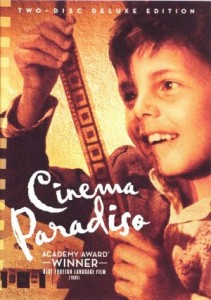 This very special workshop is based on 2 levels – one is to see scenes from the Italian movie Cinema Paradiso.  Director Giuseppe Tornatore made the film in 1988. In Level 2 Alejandra Villegas and Marcus Stueck, the directors of the Biodanza-School Latvia, combine the feelings of the moving life of a fatherless boy who loves movies with BIODANZA-experiences. This project was in Germany a big success.Alternative:  Sunday = Guided Tour RIGASTART: 10:00 NB-Hotel Sokol Street RigaPlease send your application for contributions (presentations, posters, Biodanza-Vivencias) to CONTACT E-mail: guna.svence@rpiva.lvDepartment of Research and Innovations RTTEMA Phone: +371 67 808 124, +371 67 860 665 Fax: +371 67 860 665 www.bionet.name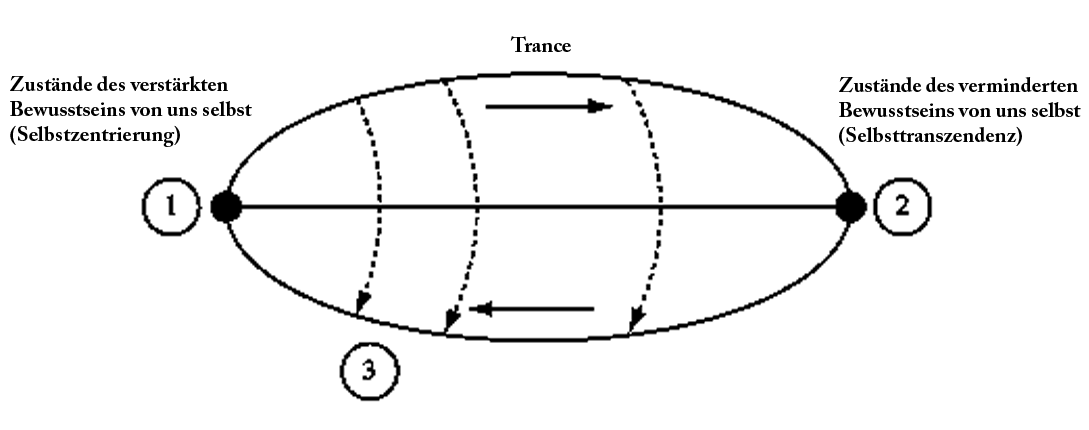 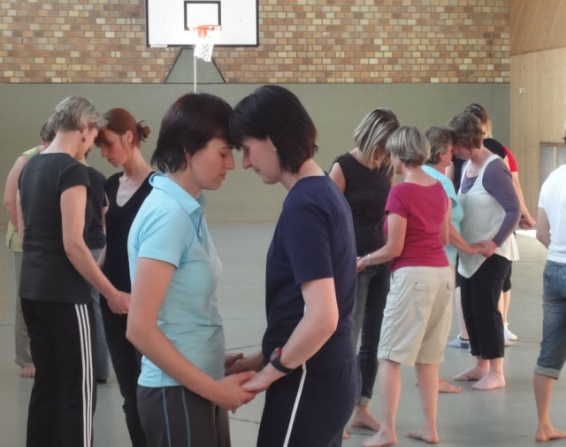 Science is art (Albert Einstein) and 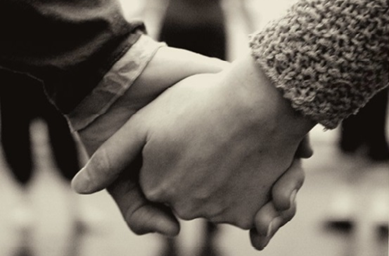      art is experience.Science is not a question of powerful institutions, positions or highly ranked publications. It is first of all a question of curiosity, to see and to discover deeply this world. The BIOnet idea is to bring together researchers who experience intuitively life (e.g. Biodanza) and scientists, who measure and describe life. The scientist inspires the artist and the artist stimulates the scientist. In this way BIOnet integrates body and mind and creates a new form of scientific encounter.  It can be done worldwide and is the new paradigm of science.A new form of scientific encounter                                          www.bionet.nameBionet = new form of Biodanza encounterA scientist who is able to dance, paint or describe life with poetry and a dancer who is able to understand empirical science are both complete. 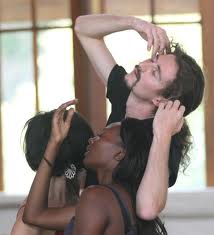 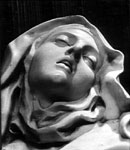 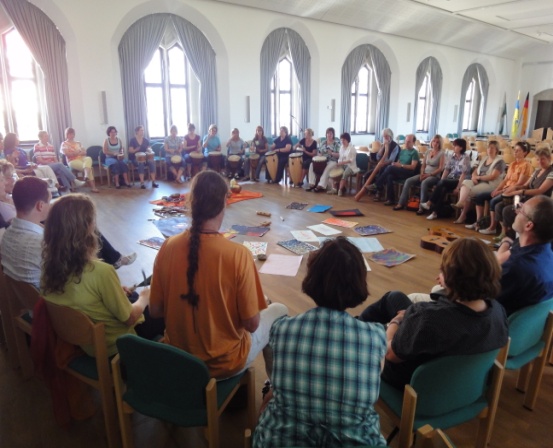 KEYNOTE speakersWe define 3 areas for BIOnet and invited keynote speaker from  8 countries:Area 1: Biological basics of life Prof Dr U. Sack (Germany TRM Uni Leipzig) Music and the immune and hormonal systemsDr U. Balzer (Germany Humboldt Uni) Chronobiological effects of paintings and spaceDr V. Savkovic (Germany TRM Uni Leipzig) Stem cell research and biological dogmasAssoc Prof Dr Daina Voita (RTTEMA Latvia) Nonmedical pain managementArea 2: Psychological and educational               bases of life Prof Dr G. Svence (RTTEMA Latvia) The newest in positive psychologyProf Dr M. Stueck (DPFA-Uni Germany) Biodanza-meditation research, Stress Lab researchProf Dr P. Tofts (England, Brighton): Bionet-Journal Editor (UK)Yumi Lee (South Korea, Taipeh): Psychological interventions for trauma therapyArea 3: New approaches to Life Science:               EXPERIENCE – ResearchDr A.Villegas (Spain, Biodanza Latvia)Moviepsychology and experienceM. Pöllmann (Austria Biodanza Vienna). Effect of trance inductionDr Wiryono Raharjo (Islam Uni Indonesia) Sacred and holy places in daily architectureBionet = art meets sciencewhen nonlinear EXPERIENCE and  linear EMPIRICAL SCIENCE meet, life begins to grow in its complete form (Marcus Stueck).CONFERENCE VENUE: Riga teacher training educational management academy, Imantas 7. linija 1, Riga, Latvia. SCIENTIFIC BOARD:Prof M.Stueck, Prof D.Voita, Dr A.Villegas,Prof G.Svence, Prof Dr med U.Sack, A.Bukulite Organisational BOARD:Prof M. Stueck, Prof D. Voita, Prof G. Svence, Dr A. Villegas Vineta Grievza, Saiva A. Bukulite, E. Valeviča, A. KaulinaCONFERENCE FEE: Day 1&2: 70 E (students 20E);  Day 3: extra"Swedbank" Kods: HABALV22
IBAN konts: LV67HABA0551009558549BIONET-Cooperation Partners: 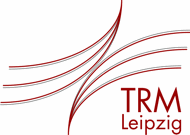 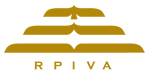 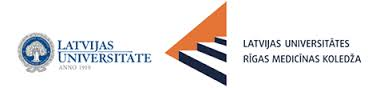 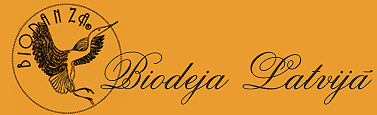 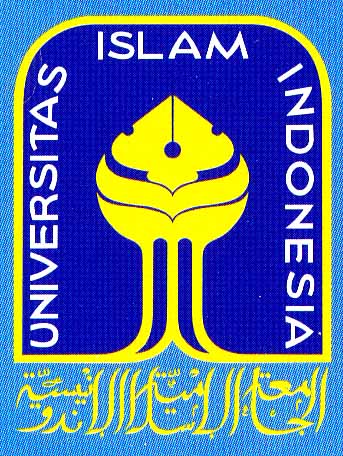 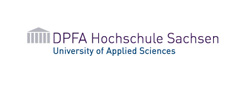 ProgrammeDAY 1 (Friday 24.10.2014):10:00 Opening What is BIOnet? Prof  Dr M. Stueck, Dr A. Villegas,Prof G. Svence, Assoc Prof Dr D. Voita 10:10 Introduction to the BIOnet journal.Prof Dr M.Stueck, Prof Dr Paul Tofts  10:15 – 10:45 Area 1: Basic nonmedical pain intervention Assoc Prof Dr D. VoitaRelaxation (Area 3 - methods): Trailer11:00 – 11:30 Area 1 The newest in chronobiology and art Dr H.-U.BalzerRelaxation (Area 3 - methods): Power Nap11:45 – 12:15 Area 2: Scientific effects of  experiential phenomena Prof Dr M.StueckBREAK Poster Session Areas 1,2Artists-Exhibition INWORLD Area 3Workshops: